Межправительственный комитет по интеллектуальной собственности, генетическим ресурсам, традиционным знаниям и фольклоруДвадцать шестая сессияЖенева, 3 – 7 февраля 2014 г.Добровольный фонд для аккредитованных коренных и местных общин: информационная записка о взносах и заявлениях об оказании финансовой поддержкиДокумент подготовлен СекретариатомВ настоящем документе содержится информация, необходимая для отчета перед Межправительственным комитетом по интеллектуальной собственности, генетическим ресурсам, традиционным знаниям и фольклору («Комитет») о деятельности Добровольного фонда для аккредитованных коренных и местных общин («Фонд»).  Правила изложены в Приложении к документу WO/GA/32/6, который был одобрен Генеральной Ассамблеей ВОИС на 32-й сессии в сентябре 2005 г. и впоследствии изменен Генеральной Ассамблеей на ее 39-й сессии в сентябре 2010 г.Статья 6(f) правил гласит:"(f)	перед каждой сессией Комитета Генеральный директор ВОИС направляет участникам для сведения информационную записку с указанием:объема добровольных взносов, внесенных в Фонд по состоянию на дату составления этого документа;организаций, внесших взносы (за исключением тех организаций, которые явно выразили желание сохранить свою анонимность);суммы наличных средств с учетом произведенных расходов;списка лиц, которые стали бенефициарами Фонда со времени представления предыдущей информационной записки;лиц, которые были включены в число бенефициаров Фонда, но были вынуждены отозвать свое заявление;суммы, выделенной в виде поддержки каждому бенефициару; идостаточно подробных данных о кандидатах, запросивших поддержку для обеспечения их участия в следующей сессии.Этот документ также направляется на имя каждого члена Консультативного совета для рассмотрения и обсуждения».Настоящий документ является пересмотренным вариантом восемнадцатой такой информационной записки, которая требуется в соответствии с решением Генеральной Ассамблеи ВОИС.  Информация, которую необходимо сообщить участникам двадцать шестой сессии Комитета, представляет собой следующее:
Объем добровольных взносов, внесенных в Фонд по состоянию на 7 декабря 2013 г., и имена доноров:86 092,60 шв. франка (эквивалент 500 тыс. шв. крон на эту дату), переведенных 7 ноября 2006 г.  Шведской международной программой по биоразнообразию (SwedBio/CBM);31 684 шв. франка (эквивалент 20 тыс. евро на эту дату), переведенных 20 декабря 2006 г. правительством Франции;29 992,50 шв. франка (эквивалент 25 тыс. долл.  США на эту дату), переведенных 27 марта 2007 г. Фондом Кристенсена;150 тыс. шв. франков, переведенных 8 июня 2007 г.  Швейцарским федеральным институтом интеллектуальной собственности, Берн, Швейцария;5 965,27 шв. франка (эквивалент 5 тыс. долл.  США на эту дату), переведенных 14 августа 2007 г.  Министерством науки и технологии, Южная Африка;98 255,16 шв. франка (эквивалент 60 тыс. евро на эту дату), переведенных 20 декабря 2007 г. правительством Норвегии;  100 000 шв. франков, переведенных 7 февраля 2008 г. Швейцарским Федеральным институтом интеллектуальной собственности, Берн, Швейцария;12 500 шв. франков (эквивалент 13 441 долл.  США на эту дату), переведенных 25 марта 2011 г.  Министерством науки и технологии, Южная Африка;500 шв. франков (эквивалент 573 долл.  США на эту дату), переведенных 10 мая 2011 г. анонимным спонсором;89 500 шв. франков (эквивалент 100 тыс. австралийских долл. на эту дату), переведенных 20 октября 2011 г. правительством Австралии;15 тыс. шв. франков, переведенных 20 июня 2013 г. правительством Австралии; и4 694,40 шв. франка, переведенных 20 июня 2013 г. правительством Новой Зеландии.Общая сумма внесенных в Фонд добровольных взносов по состоянию на 7 декабря 2013 г. составляет 624 183,93 шв. франка.Сумма средств, имеющихся в наличии:сумма средств, имеющихся в наличии, по состоянию на 7 декабря 2013 г., включая банковский процент:  4 602,70 шв. франка;сумма ассигнованных средств по состоянию на 7 декабря 2013 г.:  4 200 шв. франков;сумма средств, имеющихся в наличии, за вычетом ассигнованных средств по состоянию на 7 декабря 2013 г.: 402,70 шв. франка.Список лиц, получивших финансовую поддержку со времени представления предыдущей информационной записки: для участия в двадцать пятой сессии Комитета:Mr. Hamadi AG MOHAMED ABBAНациональность:  Мали
Почтовый адрес:  Nouakchott, Mauritania
Название аккредитованного наблюдателя, который предлагает кандидата: 
ADJMOR
Местонахождение аккредитованного наблюдателя:  Tombouctou, MaliMr. Albert DETERVILLE Национальность:  Сент-Люсия
Почтовый адрес: Castries, Saint Lucia
Название аккредитованного наблюдателя, который предлагает кандидата: 
Indigenous People (Bethechilokono) of Saint Lucia Governing Council (BCG)
Местонахождение аккредитованного наблюдателя:  Castries, Saint LuciaMrs. Chinara SADYKOVA
Национальность:  Кыргызстан
Почтовый адрес:  Bishkek, Kyrgyzstan
Название аккредитованного наблюдателя, который предлагает кандидата: 
Public Association Regional Centers for Education for Sustainable Development RCE Kyrgyzstan
Местонахождение аккредитованного наблюдателя:  Bishkek, KyrgyzstanMrs. Nongpoklai SINHA
Национальность:  Бангладеш
Почтовый адрес:  Sylhet, Bangladesh
Название аккредитованного наблюдателя, который предлагает кандидата: 
Ethnic Community Development Organization (ECDO)
Местонахождение аккредитованного наблюдателя:  Sylhet, BangladeshКандидат, который был рекомендован для получения финансовой поддержки для участия в двадцать шестой сессии Комитета, и для которого в Фонде имелось достаточно средств по состоянию на 7 декабря 2013 г.:Ms. Jackline Margis KURARU Национальность:  КенияПочтовый адрес:  Nanyuki, Kenya
Название аккредитованного наблюдателя, который предлагает кандидата:
Maasai Cultural Heritage Foundation
Местонахождение аккредитованного наблюдате:  Nanyuki, KenyaКандидаты, которые были рекомендованы для получения финансовой поддержки для участия в двадцать шестой сессии Комитета, но для которых в Фонде не имелось достаточно средств по состоянию на 7 декабря 2013 г. (в порядке очередности):Ms. Lucia Fernanda INACIO BELFORTНациональность:  БразилияПочтовый адрес:  Brasilia, BrazilНазвание аккредитованного наблюдателя, который предлагает кандидата:Instituto Indígena Brasilero da Propriedade Intelectual (INBRAPI)Местонахождение аккредитованного наблюдателя:  Brasilia, BrazilMs. Patricia ADJEIНациональность:  АвстралияПочтовый адрес:  , Название аккредитованного наблюдателя, который предлагает кандидата:Arts Law Centre of Местонахождение аккредитованного наблюдателя:  , AustraliaMr. Ngwang SONAM SHERPAНациональность:  НепалПочтовый адрес:   Название аккредитованного наблюдателя, который предлагает кандидата:  Nepal Indigenous Nationalities Preservation Association (NINPA)
Местонахождение аккредитованного наблюдателя:   NepalГ-жа Гульвайра КУЦЕНКОНациональность:  Российская ФедерацияПочтовый адрес:  Бийск, Алтайский край, Российская Федерация
Название аккредитованного наблюдателя, который предлагает кандидата:
Информационно-образовательная Сеть коренных народов «Льыоравэтльан» (ЛИОСКН)
Местонахождение аккредитованного наблюдателя:  Горно-Алтайск, Российская ФедерацияMr. Albert DETERVILLE Национальность:  Сент-Люсия
Почтовый адрес: Castries Saint Lucia
Название аккредитованного наблюдателя, который предлагает кандидата: 
Indigenous People (Bethechilokono) of Saint Lucia Governing Council (BCG)
Местонахождение аккредитованного наблюдателя:  Castries Saint LuciaПокрыты расходы на их участие в двадцать шестой сессии Комитета:Mr. Hamadi AG MOHAMED ABBA:  4 073,85 шв. франкаMr. Albert DETERVILLE:  2 894 шв. франкаMrs. Chinara SADYKOVA:  4 499,85 шв. франковMrs. Nongpoklai SINHA:  4 533,35 шв. франкаНамечены финансовые ассигнования или покрыты расходы на их участие в двадцать шестой сессии Комитета:Ms. Jackline Margis KURARU:  4 200 шв. франковСписок кандидатов, обратившихся за финансовой поддержкой для участия в следующей сессии Комитета (в алфавитном порядке на английском языке)Mr. Babagana ABUBAKARНациональность:  НигерияПочтовый адрес:  Maiduguri (Borno) NigeriaНазвание аккредитованного наблюдателя, который предлагает кандидата:Kanuri Development AssociationМестонахождение аккредитованного наблюдателя:  Maiduguri (Borno) NigeriaMr. Hamadi AG MOHAMED ABBAНациональность:  Мали
Почтовый адрес:  Nouakchott, Mauritania
Название аккредитованного наблюдателя, который предлагает кандидата: 
ADJMOR
Местонахождение аккредитованного наблюдателя:  Tombouctou, MaliMr. Isah BUKENYAНациональность:  УгандаПочтовый адрес:  Kampala, UgandaНазвание аккредитованного наблюдателя, который предлагает кандидата:Civil Society Organizations’ Network for Sustainable Agriculture and Environment in East Africa (CISONET)Местонахождение аккредитованного наблюдателя:  Kampala, UgandaMr. Luis Gonzaga BUSTAMANTE MARÍNНациональность: Колумбия
Почтовый адрес:  Pereira, Colombia
Название аккредитованного наблюдателя, который предлагает кандидата: 
Corporación Red Nacional de Mujeres Comunales, Comunitarias, Indígenas y Campesinas de la República de ColombiaМестонахождение аккредитованного наблюдателя:  Pereira, ColombiaMrs. Alba Lucía CASTAÑEDA VELEZ Национальность: Колумбия
Почтовый адрес:  Pereira, Colombia
Название аккредитованного наблюдателя, который предлагает кандидата: 
Corporación Red Nacional de Mujeres Comunales, Comunitarias, Indígenas y Campesinas de la República de ColombiaМестонахождение аккредитованного наблюдателя:  Pereira, ColombiaMr. Estebancio CASTRO DIAZНациональность: ПанамаПочтовый адрес:  Wellington, New ZealandНазвание аккредитованного наблюдателя, который предлагает кандидата: International Indian Treaty CouncilМестонахождение аккредитованного наблюдателя:  Panama City, PanamaMr. Nelson DE LEÓN KANTULEНациональность:  ПанамаПочтовый адрес:  Panama City, Название аккредитованного наблюдателя, который предлагает кандидата:Asociación Kunas Unidos por Napguana (KUNA)Местонахождение аккредитованного наблюдателя:  Corregimiento San Felipe, Mr. Albert DETERVILLE Национальность:  Сент-Люсия
Почтовый адрес: Castries Saint Lucia
Название аккредитованного наблюдателя, который предлагает кандидата: 
Indigenous People (Bethechilokono) of Saint Lucia Governing Council (BCG)
Местонахождение аккредитованного наблюдателя:  Castries Saint Lucia Mr. Sam Yatiri FLORES DUEÑASНациональность:  ПеруПочтовый адрес:  Puno, Peru
Название аккредитованного наблюдателя, который предлагает кандидата:
Organización de la Nación Aymara (ONA)
Местонахождение аккредитованного наблюдателя:  Puno, PeruMr. Moussa KANTA IBRAHIMНациональность:  НигерПочтовый адрес:  Zinder, NigerНазвание аккредитованного наблюдателя, который предлагает кандидата:Association Santé, Education, Démocratie (ASED)Местонахождение аккредитованного наблюдателя:  Agadez, NigerMs. Taous NAIT SIDНациональность: АлжирПочтовый адрес:  Tizi-Ouzou, AlgeriaНазвание аккредитованного наблюдателя, который предлагает кандидата:Association de femmes  de femmes  de Kabylie (AFK)Местонахождение аккредитованного наблюдателя:  Tizi-Ouzou, AlgeriaMrs. Dora OGBOIНациональность: НигерияПочтовый адрес:  Benin City, NigeriaНазвание аккредитованного наблюдателя, который предлагает кандидата:West Africa Coalition for Indigenous Peoples’ Rights (WACIPR)
Seat of the accredited observer:  Benin City, NigeriaMr. Dilip Singh RAIНациональность:  НепалПочтовый адрес:  Sagarmatha, NepalНазвание аккредитованного наблюдателя, который предлагает кандидата:  Association of Nepal Kirat Kulung Language and Cultural Development (ANKKLCD)
Местонахождение аккредитованного наблюдателя:  Dharan, NepalMr. Kamal Kumar RAI Национальность:  НепалПочтовый адрес:  Kathmandu, NepalНазвание аккредитованного наблюдателя, который предлагает кандидата:  Himalayan Folklore and Biodiversity Study Program, IPs Society for Wetland Biodiversity Conservation Nepal
Местонахождение аккредитованного наблюдателя:  Kathmandu, NepalMr. Stephen RWAGWERIНациональность:  Уганда
Почтовый адрес:  Fort Portal, Uganda
Название аккредитованного наблюдателя, который предлагает кандидата: 
Engabu Za Tooro (Tooro Youth Platform for Action)
Местонахождение аккредитованного наблюдателя:  Fort Portal, UgandaMrs. Chinara SADYKOVA
Национальность:  Кыргызстан
Почтовый адрес:  Bishkek, Kyrgyzstan
Название аккредитованного наблюдателя, который предлагает кандидата: 
Public Association Regional Centers for Education for Sustainable Development RCE Kyrgyzstan
Местонахождение аккредитованного наблюдателя:  Bishkek, KyrgyzstanMr. Séverin SINDIZERA Национальность:  Бурунди
Почтовый адрес:  Bujumbura, Burundi
Название аккредитованного наблюдателя, который предлагает кандидата: 
Association for Integration and Sustainable Development in Burundi (AIDB)
Местонахождение аккредитованного наблюдателя:  Bujumbura, BurundiMr. Lakshmikanta SINGHНациональность:  БангладешПочтовый адрес: Sylhet BangladeshНазвание аккредитованного наблюдателя, который предлагает кандидата:  Ethnic Community Development Organization (ECDO)Местонахождение аккредитованного наблюд: Sylhet BangladeshMrs. Nongpoklai SINHA
Национальность:  Бангладеш
Почтовый адрес:  Sylhet, Bangladesh
Название аккредитованного наблюдателя, который предлагает кандидата: 
Ethnic Community Development Organization (ECDO)
Местонахождение аккредитованного наблюдателя:  Sylhet, BangladeshMr. Ngwang SONAM SHERPAНациональность:  НепалПочтовый адрес:   Название аккредитованного наблюдателя, который предлагает кандидата:  Nepal Indigenous Nationalities Preservation Association (NINPA)
Местонахождение аккредитованного наблюдателя:   NepalMs. Tarisi VUNIDILOНациональность:  Фиджи
Почтовый адрес:  Auckland New Zealand
Название аккредитованного наблюдателя, который предлагает кандидата:
Pacific Islands Museums Association (PIMA)
Местонахождение аккредитованного наблюдателя:  Port Vila VanuatuКомитету предлагается принять к сведению содержание настоящего документа.[Конец документа]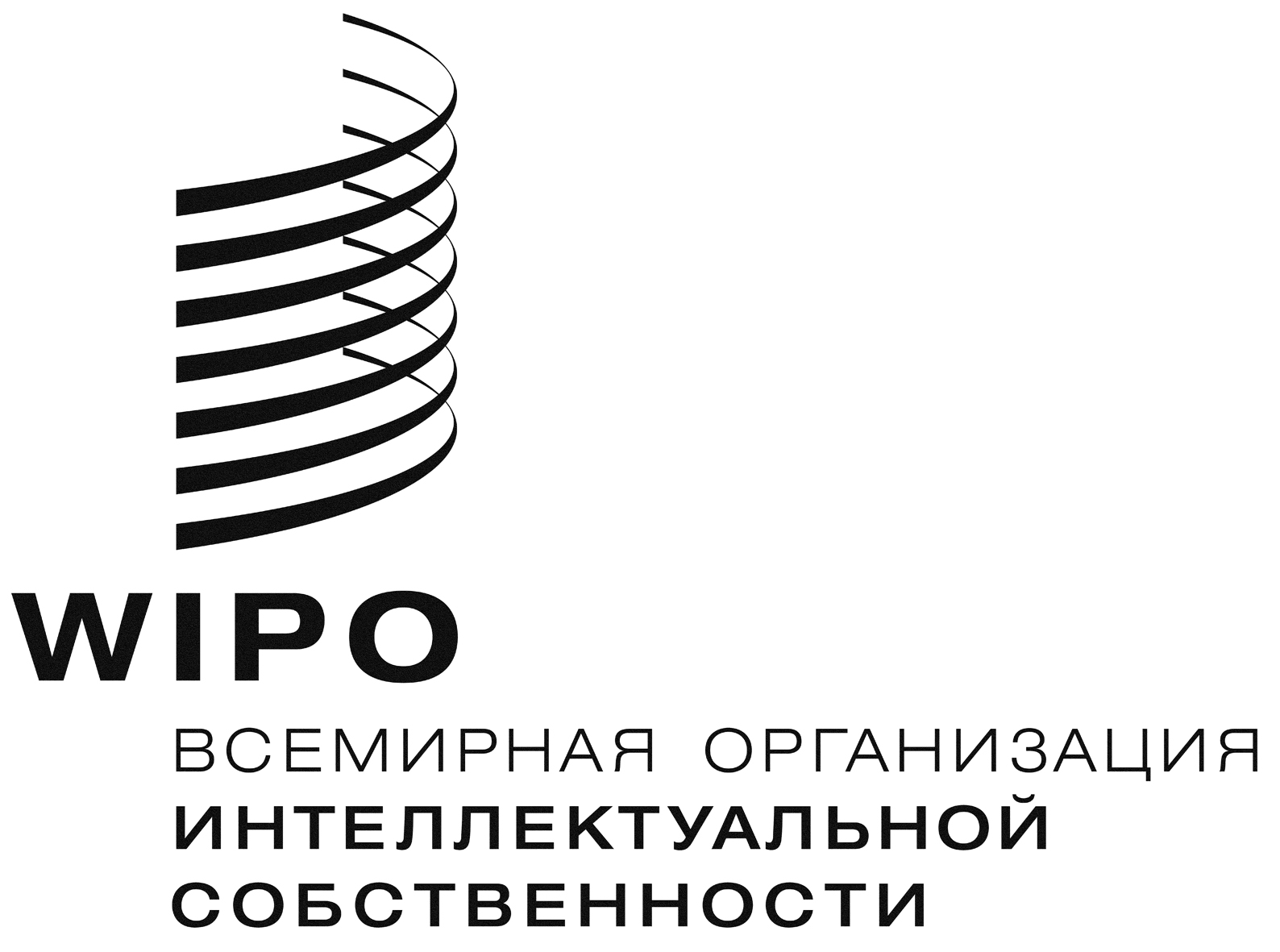 RWIPO/GRTKF/IC/26/INF/4   WIPO/GRTKF/IC/26/INF/4   WIPO/GRTKF/IC/26/INF/4   ОРИГИНАЛ:  АНГЛИЙСКИЙОРИГИНАЛ:  АНГЛИЙСКИЙОРИГИНАЛ:  АНГЛИЙСКИЙДАТА: 9 ДЕКАБРЯ 2013 Г.ДАТА: 9 ДЕКАБРЯ 2013 Г.ДАТА: 9 ДЕКАБРЯ 2013 Г.